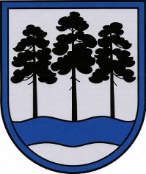 OGRES  NOVADA  PAŠVALDĪBAReģ.Nr.90000024455, Brīvības iela 33, Ogre, Ogres nov., LV-5001tālrunis 65071160, e-pasts: ogredome@ogresnovads.lv, www.ogresnovads.lv PAŠVALDĪBAS DOMES SĒDES PROTOKOLA IZRAKSTS34.Par Ķeguma novada domes lēmumu un iekšējo noteikumu atzīšanu par spēku zaudējušiem un darba grupas darbības izbeigšanu sakņu dārzu iznomāšanas jautājumosAr Ķeguma novada domes 2014.gada 16.aprīļa lēmumu Nr.169 “Par noteikumu „Par kārtību, kādā Ķeguma pilsētā iznomā pašvaldības zemi sakņu dārza vajadzībām” apstiprināšanu” (protokols Nr.9, 18.§) apstiprināti Ķeguma novada domes 2014.gada 16.aprīļa noteikumi “Par kārtību, kādā Ķeguma pilsētā iznomā pašvaldības zemi sakņu dārza vajadzībām” (turpmāk arī – Noteikumi).Ķeguma novada dome 2016.gada 15.jūnijā pieņēma lēmumu Nr.207 “Par darba grupas sakņu dārza jautājumos izveidošanu” (protokols Nr.18, 6.§), ar kuru izveidota darba grupa sakņu dārza jautājumos (turpmāk – Darba grupa), noteikts Darba grupas sastāvs un Darba grupas kompetence, uzdodot tai nodrošināt Noteikumu izpildi.Ķeguma novada dome pieņēmusi lēmumus 2018.gada 14.novembrī Nr.KND1-3/18/330 “Par darba grupā sakņu dārza jautājumos” (protokols Nr.21, 28.§) un 2019.gada 31.oktobrī Nr.KND1-3/19/369 “Par darba grupā sakņu dārza jautājumos”, ar kuriem mainīts Darba grupas sastāvs. Pamatojoties uz Administratīvi teritoriālo reformu, ar 2021. gada 1. jūliju ir izveidota Ogres novada pašvaldība (turpmāk arī – Pašvaldība). Saskaņā ar Pašvaldības 2021.gada 1.jūlija saistošo noteikumu Nr. 12/2021 “Ogres novada pašvaldības nolikums” (turpmāk – ONP nolikums) 2.punktu Ogres novads ir vienota administratīvā teritorija, ko veido administratīvajā teritorijā ietilpstošās teritoriālā iedalījuma vienības, tostarp Ķeguma pilsēta. Atbilstoši ONP nolikuma 12.punktam Pašvaldības administrāciju veido domes izveidotas pašvaldības iestādes, tai skaitā pašvaldības Centrālā administrācija (turpmāk – Centrālā administrācija), pašvaldības pilsētu un pagastu pārvaldes, pašvaldības aģentūras un pašvaldības kapitālsabiedrības. Savukārt atbilstoši ONP nolikuma 26.5.apakšpunktam, lai nodrošinātu pašvaldības sniegto pakalpojumu pieejamību Ogres novada pagastos un pilsētās, kurās neatrodas pašvaldības administratīvais centrs, Pašvaldības saimnieciskās darbības un attiecīgajā Ogres novada administratīvajā teritorijā ietilpstošajā teritoriālā iedalījuma vienībā esošo Pašvaldības iestāžu saimniecisko apkalpošanu, dome izveidojusi pilsētu un pagastu pārvaldes, kas ir Pašvaldības iestādes, tostarp Ķeguma pilsētas pārvaldi.Ar Pašvaldības domes 2022.gada 27.janvāra lēmumu “Par Ogres novada pašvaldības iekšējo noteikumu “Ogres novada Ķeguma pilsētas pārvaldes nolikums” apstiprināšanu” (protokols Nr.2; 54) apstiprināti pašvaldības iekšējie noteikumi Nr.16/2022 “Ogres novada Ķeguma pilsētas pārvaldes nolikums” (turpmāk – ONĶPP nolikums).2018.gada 1.jūlijā spēkā stājušies Ministru kabineta 2018.gada 19.jūnija noteikumi Nr.350 “Publiskas personas zemes nomas un apbūves tiesības noteikumi” (turpmāk – MK noteikumi), kas cita starpā noteic kārtību, kādā tiek iznomāti publiska personai piederoši vai piekrītoši zemesgabali vai to daļas (turpmāk – zemesgabals) pilsētā sakņu (ģimenes) dārza ierīkošanai, zemesgabala nomas maksas aprēķināšanas kārtību, kā arī atsevišķus nomas līgumā ietveramos tipveida nosacījumus.Saskaņā ar ONP nolikuma 142.1.8.apakšpunktu tiesību aktos noteiktajos gadījumos lēmumu par neapbūvētas zemes, tostarp zemesgabala pilsētā sakņu (ģimenes) dārza ierīkošanai, iznomāšanu, Pašvaldības vārdā pieņem Pašvaldības Centrālās administrācijas Nekustamo īpašumu pārvaldes nodaļa.Savukārt saskaņā ar ONĶPP nolikuma 14.2.apakšpunktu Ķeguma pilsētās pārvalde cita starpā arī nodrošina tās teritorijā esošo pašvaldības neapbūvētu zemesgabalu iznomāšanu sakņu (ģimenes) dārza ierīkošanai, tostarp organizē lēmuma pieņemšanu par iznomāšanu, zemes nomas līguma pagarināšanu vai nepagarināšanu, noslēdz, groza un izbeidz zemes nomas līgumu.Ņemot vērā minēto, secināms, ka Darba grupai noteiktās kompetences īstenošanu atbilstoši ONP nolikumam un ONĶPP nolikumam veic Ķeguma pilsētas pārvalde un Pašvaldības  Centrālās administrācijas Nekustamo īpašumu pārvaldes nodaļa, savukārt kārtība, kādā tiek iznomāti Pašvaldībai piekrītoši vai piederoši zemesgabali pilsētā sakņu (ģimenes) dārza ierīkošanai, noteikta 2018.gada 1.jūlijā spēkā stājušos MK noteikumos un citos ārējos normatīvajos aktos.Saskaņā ar Valsts pārvaldes iekārtas likuma 10. panta sesto daļu viens no Pašvaldības pienākumiem ir pastāvīgi pārbaudīt un uzlabot sabiedrībai sniegto pakalpojumu kvalitāti, vienkāršot un uzlabot procedūras privātpersonas labā, savukārt saskaņā ar šā panta desmito daļu valsts pārvaldi organizē pēc iespējas efektīvi. Valsts pārvaldes institucionālo sistēmu pastāvīgi pārbauda un, ja nepieciešams, pilnveido, izvērtējot arī funkciju apjomu, nepieciešamību un koncentrācijas pakāpi, normatīvā regulējuma apjomu un detalizāciju un apsverot deleģēšanas iespējas vai ārpakalpojuma izmantošanu. Ņemot vērā minēto un pamatojoties uz likuma “Par pašvaldībām” 41. panta pirmās daļas 4. punktu,balsojot: ar 20 balsīm "Par" (Andris Krauja, Artūrs Mangulis, Atvars Lakstīgala, Dace Kļaviņa, Dace Māliņa, Dace Nikolaisone, Dainis Širovs, Dzirkstīte Žindiga, Edgars Gribusts, Egils Helmanis, Gints Sīviņš, Ilmārs Zemnieks, Indulis Trapiņš, Jānis Iklāvs, Jānis Kaijaks, Jānis Lūsis, Jānis Siliņš, Pāvels Kotāns, Toms Āboltiņš, Valentīns Špēlis), "Pret" – nav, "Atturas" – nav, Ogres novada pašvaldības dome NOLEMJ:Atzīt par spēku zaudējušiem:Ķeguma novada domes 2014.gada 16.aprīļa lēmumu Nr.169 “Par noteikumu „Par kārtību, kādā Ķeguma pilsētā iznomā pašvaldības zemi sakņu dārza vajadzībām” apstiprināšanu” (protokols Nr.9, 18.§);Ķeguma novada domes 2016.gada 15.jūnija lēmumu Nr.207 “Par darba grupas sakņu dārza jautājumos izveidošanu” (protokols Nr.18, 6.§);Ķeguma novada domes 2018.gada 14.novembra lēmumu Nr. KND1-3/18/330 “Par darba grupā sakņu dārza jautājumos” (protokols Nr.21, 28.§);Ķeguma novada domes 2019.gada 31.oktobra lēmumu Nr.KND1-3/19/369 “Par darba grupā sakņu dārza jautājumos”;Ķeguma novada domes 2014.gada 16.aprīļa noteikumus “Par kārtību, kādā Ķeguma pilsētā iznomā pašvaldības zemi sakņu dārza vajadzībām” (apstiprināti ar Ķeguma novada domes 2014.gada 16.aprīļa lēmumu). Kontroli par lēmuma izpildi uzdot Pašvaldības izpilddirektoram.(Sēdes vadītāja, domes priekšsēdētāja E.Helmaņa paraksts)Ogrē, Brīvības ielā 33Nr.92022. gada 28. aprīlī